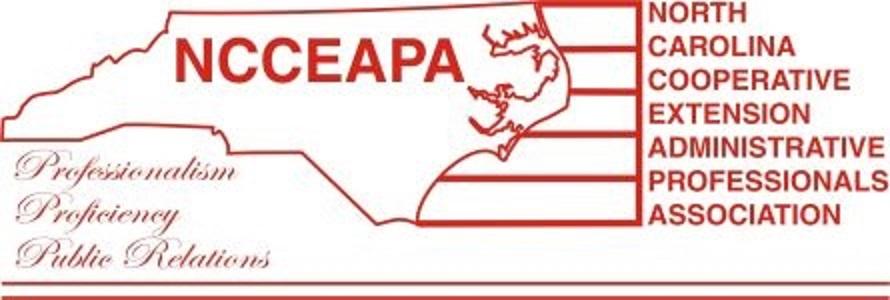 2019 Distinguished Service Award Nomination FormNominee Name:County/District Office:Local Newspaper Name and Address:_____________________________________________________________________________NominatorName:County/District Office:Address:Phone number:E-Mail Address:Complete nomination packets must be e-mailed or postmarked no later than 5 p.m., August 1, 2019. If e-mailed: shelia_ange@ncsu.edu If mailed via USPS: Shelia Ange, 1st Vice President, 104 Kehukee Park Road, Williamston NC 27892Late submissions will not be accepted.To be considered, all nominations must include the information required in the guidelines found on the website: https://ncceapa.ces.ncsu.edu